                    Творческие выставки детей                  Подготовительной группы                « Осенние мелодии»«Волшебные ниточки»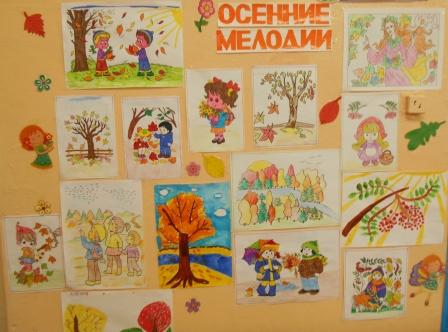 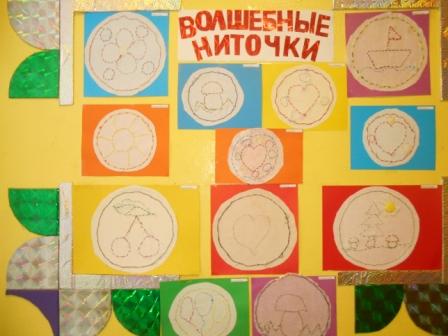 «Мама - модница»              «Зимушка - зима»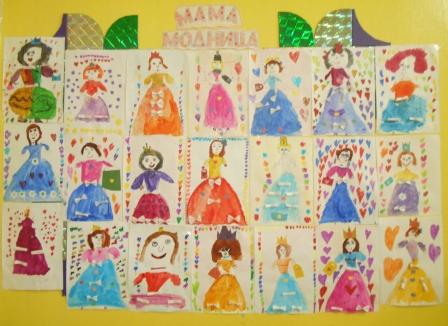 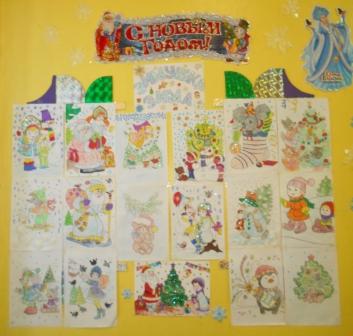               «Наша Армия родная»                         « Весна - красна»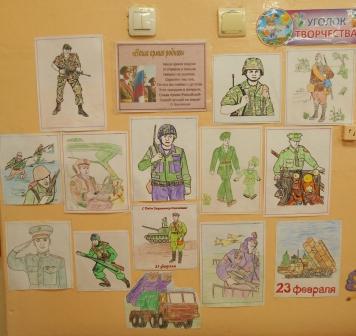 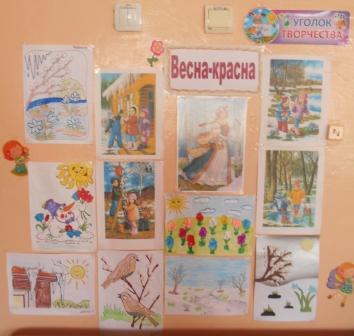 